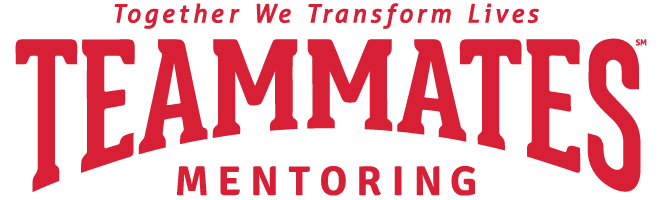 2018-19 TeamMates Central Office ScholarshipsTEAMMATES DONOR SCHOLARSHIPSScholarship: Osborne Opportunity Fund Scholarship Award amount: $1,500Minimum criteria: Minimum of three years in TeamMates; Must attend UNL, UNO, UNK, NE College of Technical AgNumber of scholarships awarded: Number of Awards 4Scholarship: Gary Scharf ScholarshipAward amount: $1,000Minimum criteria: Minimum of three years in TeamMates; Must attend UNL, UNO, UNK, NE College of Technical AgNumber of scholarships awarded: 2Scholarship: Gigi Inness ScholarshipAward amount: $1,500Minimum criteria: Minimum of three years in TeamMates in a rural TeamMates program (less than 50,000).Number of scholarships awarded: 1Scholarship: Tom Miller ScholarshipAward amount: $1,500Minimum criteria: Minimum of three years in TeamMates in an Omaha Public Schools TeamMates programNumber of scholarships awarded: 1Scholarship: Gayle Norris ScholarshipAward amount: $1,000Minimum criteria: Minimum of three years in TeamMates in a Lincoln Public Schools TeamMates program and must attend two-year community college.Number of scholarships awarded: 1Scholarship: Heartland ScholarshipAward amount: $1,000Minimum criteria: Minimum of three years in TeamMates in an Iowa TeamMates program Number of scholarships awarded: 1Scholarship: Suzanne Hince ScholarshipAward amount: $1,000Minimum criteria: Minimum of three years in TeamMatesNumber of scholarships awarded: 1Scholarship: Annette Woodhead ScholarshipAward amount: $1,000Minimum criteria: Minimum of three years in TeamMates in a rural TeamMates program (less than 50,000) and must attend Mid-Plains community collegeNumber of scholarships awarded: 1Scholarship: Amira Johnson ScholarshipAward amount: $1,000Minimum criteria: Minimum of three years in TeamMatesNumber of scholarships awarded: 1Scholarship: TeamMates New Generation ScholarshipAward amount: $1,000Minimum criteria: Minimum of three years in TeamMates and be a first-generation student (neither parent nor guardian graduated from a four-year college or university).Number of scholarships awarded: Minimum of 3Scholarship: Michele Northrop Memorial ScholarshipAward amount: $1,000Minimum criteria: Minimum of three years in TeamMates in a rural TeamMates program (less than 50,000.Number of scholarships awarded: 3Scholarship: Alex & Kathy McPherson ScholarshipAward amount: $1,500Minimum criteria: Minimum of three years in TeamMatesNumber of scholarships awarded: 1Scholarship: Lee & Angie Jacobsen ScholarshipAward amount: $1,000Minimum criteria: Minimum of three years in TeamMates in the Sidney (NE) TeamMates ProgramNumber of scholarships awarded: 1Scholarship: Julie Wente ScholarshipAward amount: $1,000Minimum criteria: Minimum of three years in TeamMates; hold a 3.0 GPANumber of scholarships awarded: 1Scholarship: Dr. and Mrs Larry Stuckey ScholarshipAward amount: $1,000Minimum criteria: Minimum of three years in TeamMates in a rural TeamMates program (less than 50,000.Number of scholarships awarded: 2Scholarship: TeamMates Hopes and Dreams ScholarshipAward amount: $1,000Minimum criteria: Minimum of three years in TeamMates in a rural TeamMates program (less than 50,000 and be a first-generation student (neither parent nor guardian graduated from a four-year college or university).Number of scholarships awarded: 1Scholarship: Violet Allen Memorial ScholarshipAward amount: $1,000Minimum criteria: Minimum of three years in TeamMates in the Milford (NE) TeamMates Program Number of scholarships awarded: 1TEAMMATES PARTNERSHIP SCHOLARSHIPSScholarship: Osborne Legacy Scholarship for TeamMates (Hastings College in Hastings, NE))Award amount: Full-tuition per academic yearMinimum criteria: Minimum of three years in TeamMates and hold a 2.5 GPANumber of scholarships awarded: 1Scholarship: Creighton University (Omaha, NE) Markoe TeamMates ScholarshipAward amount: $30,000 toward tuition per academic yearMinimum criteria: Minimum of three years in TeamMates, must hold a 3.3 GPA, and be a first-generation student (neither parent nor guardian graduated from a four-year college or university).Number of scholarships awarded: 1Scholarship: Nebraska Wesleyan (Lincoln, NE) TeamMates Access ScholarshipAward amount: Full-tuition per academic yearMinimum criteria: Minimum of three years in TeamMates, must hold a 3.0 GPA, and score at least a 25 on the ACTNumber of scholarships awarded: 1Scholarship: Hastings College (Hastings, NE) TeamMates ScholarshipAward amount: Minimum of $15,000 toward tuition per academic yearMinimum criteria: Minimum of three years in TeamMates and hold a 2.5 GPANumber of scholarships awarded: Unlimited, non-competitive Scholarship: Concordia University (Seward, NE) TeamMates Guarantee ScholarshipAward amount: Minimum of $15,000 toward tuition per academic yearMinimum criteria: Minimum of three years in TeamMates and hold a 3.0 GPANumber of scholarships awarded: Unlimited, non-competitive Scholarship: Doane University (Crete, NE) TeamMates ScholarshipAward amount: Minimum of $13,000 toward tuition per academic yearMinimum criteria: Minimum of three years in TeamMatesNumber of scholarships awarded: Unlimited, non-competitive Scholarship: College of Saint Mary (Omaha, NE) Merit TeamMates ScholarshipAward amount: Minimum of $6,000 toward tuition per academic yearMinimum criteria: Minimum of three years in TeamMates, must hold a 3.0 GPA, and score a minimum of 20 on the ACTNumber of scholarships awarded: Unlimited, non-competitive Scholarship: York College (York, NE) TeamMates ScholarshipAward amount: Up to 40% tuition per academic yearMinimum criteria: Minimum of three years in TeamMates and hold a 2.5 GPANumber of scholarships awarded: Unlimited, non-competitive Scholarship: Creighton University (Omaha, NE) TeamMates ScholarshipAward amount: Minimum of $10,000 toward tuition per academic yearMinimum criteria: Minimum of three years in TeamMatesNumber of scholarships awarded: Unlimited, non-competitive Scholarship: Nebraska Wesleyan (Lincoln, NE) TeamMates ScholarshipAward amount: $2,000 per academic year on top of a minimum of $10,000 toward tuition per academic year Minimum criteria: Minimum of three years in TeamMates, must hold a 3.0 GPA, and score at least a 25 on the ACTNumber of scholarships awarded: Unlimited, non-competitiveScholarship: Midland University (Fremont, NE) TeamMates ScholarshipAward amount: Minimum of $15,000 toward tuition per academic yearMinimum criteria: Minimum of three years in TeamMatesNumber of scholarships awarded: Unlimited, non-competitive Scholarship: Fort Hays State University (Hays, KS) TeamMates Scholarship Award amount: Award amounts vary based on need and range from $4,000 to $14,000 over four yearsMinimum criteria: Minimum of three years in TeamMatesNumber of scholarships awarded: Unlimited, non-competitiveScholarship: Briar Cliff University (Sioux City, IA) TeamMates ScholarshipAward amount: Minimum of $13,000 toward tuition per academic yearMinimum criteria: Minimum of three years in TeamMates and hold a 3.0 GPANumber of scholarships awarded: Unlimited, non-competitiveScholarship: Mount Marty College (Yankton, SD) TeamMates ScholarshipAward amount: Minimum of $13,000 toward tuition per academic yearMinimum criteria: Minimum of three years in TeamMatesNumber of scholarships awarded: Unlimited, non-competitiveScholarship: The University of Nebraska System TM Scholarship (UNL, UNO, UNK, NE College of Tech Ag))Award amount: $2,000 over the course of four yearsMinimum criteria: Minimum of three years in TeamMatesNumber of scholarships awarded: Total of 20 to attend one of the University of Nebraska System schools (5 per school). Scholarship: The DREAM Scholarship for TeamMates (Bellevue University in Bellevue, NE))Award amount: 90% - 95% of tuition and fees per academic yearMinimum criteria: Minimum of three years in TeamMates and hold a 2.5 GPANumber of scholarships awarded: Minimum of 4Scholarship: TeamMates Program Award Waiver Program (Peru State, Wayne State, and Chadron State College)Award amount: Half-tuition waived per academic calendar yearMinimum criteria: Minimum of three years in TeamMatesNumber of scholarships awarded: Total of 9 to attend one of the Nebraska State College System schools (3 to each school). Scholarship: University of Northern Iowa (Cedar Falls, IA) TeamMates Scholarship Award amount: $4,000 Minimum criteria: Minimum of three years in TeamMatesNumber of scholarships awarded: 3Scholarship: Northwest Missouri State University (Maryville, MO) TeamMates Scholarship Award amount: Up to $6,000Minimum criteria: Minimum of three years in TeamMates and hold a 2.5 GPANumber of scholarships awarded: 1Scholarship: Metro Community College TeamMates ScholarshipAward amount: Full-tuitionMinimum criteria: Minimum of three years in TeamMatesNumber of scholarships awarded: 6Scholarship: Southeast Community College TeamMates ScholarshipAward amount: $1,000Minimum criteria: Minimum of three years in TeamMatesNumber of scholarships awarded: 4Scholarship: Northeast Community College (Norfolk, NE) TeamMates ScholarshipAward amount: $2,000Minimum criteria: Minimum of three years in TeamMatesNumber of scholarships awarded: TBDScholarship: Central Community College TeamMates ScholarshipAward amount: $1,000Minimum criteria: Minimum of three years in TeamMatesNumber of scholarships awarded: 2Scholarship: McCook Community College TeamMates ScholarshipAward amount: $2,000Minimum criteria: Minimum of three years in TeamMatesNumber of scholarships awarded: 3Scholarship: Western Nebraska Community College TeamMates ScholarshipAward amount: $2,000Minimum criteria: Minimum of three years in TeamMatesNumber of scholarships awarded: 2Scholarship: Iowa Western Community College (Council Bluffs, IA) TeamMates ScholarshipAward amount: $4,000Minimum criteria: Minimum of three years in TeamMatesNumber of scholarships awarded: 4Scholarship: Hawkeye Community College (Waterloo, IA) TeamMates ScholarshipAward amount: $2,000Minimum criteria: Minimum of three years in TeamMatesNumber of scholarships awarded: 2Scholarship: Des Moines Area Community College (DMACC) TeamMates ScholarshipAward amount: $2,000Minimum criteria: Minimum of three years in TeamMatesNumber of scholarships awarded: 2Scholarship: Western Iowa Tech Community College (Sioux City, IA) TeamMates ScholarshipAward amount: $2,000Minimum criteria: Minimum of three years in TeamMatesNumber of scholarships awarded: 2How to access our 2018-19 TeamMates Central Office Scholarship linkGo to www.teammates.orgClick “For Mentees” sectionClick “Scholarships” tabApplication will OPEN October 1st 2018DEADLINE: January 15th 2019 (10:59 PM CST)